.Sequence of dance:  Tags on :-T1. wall 2 after finishing S4, then RestartT2. wall 3 after finishing S4, then RestartStart the dance after 16 counts on lyricsTag (4 counts)  Touch R toes to the R side and hold for 4 countsS1. ROCK RECOVER, COASTER STEP, ROCK RECOVER, COASTER STEPS2. TURN ¼ R STEP BACK R, RECOVER, TURN ½  L STEP FW, KICK, STEP BACK L, RECOVER, TURN ¼ R SIDE, KICKS3. SIDE TOGETHER, CHASSAE, ROCK RECOVER. ¼ TURN L TRIPLE STEPS4. CROSS TOUCH, CROSS TOUCH, JAZZ BOXS5. STEP TOUCH - STEP TOUCH R DIAGONAL FW, STEP TOUCH - STEP TOUCH  L DIAGONAL FWS6. STEP TOUCH - STEP TOUCH R DIAGONAL BACK, STEP TOUCH - STEP TOUCH L DIAGONAL BACKS7. SIDE TOUCH, SIDE TOUCH, ½ TURN R BY WALKS8. SIDE TOUCH, SIDE TOUCH, OUT, OUT, BACK, CLOSEHave Fun & Happy Dancing!Contact Sally Hung: hung1125@gmail.comMas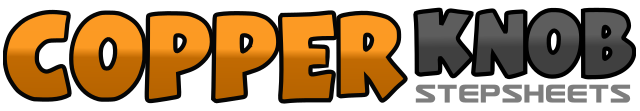 .......Count:64Wall:2Level:Beginner.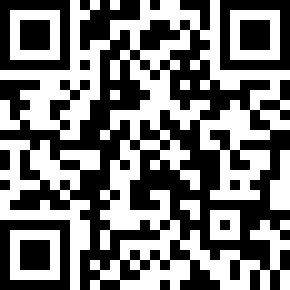 Choreographer:Sally Hung (TW) - January 2013Sally Hung (TW) - January 2013Sally Hung (TW) - January 2013Sally Hung (TW) - January 2013Sally Hung (TW) - January 2013.Music:Más - Nelly FurtadoMás - Nelly FurtadoMás - Nelly FurtadoMás - Nelly FurtadoMás - Nelly Furtado........1,2,3&4Rock fw on R, recover back on L, coaster step on RLR5,6,7&8Rock fw on L, recover back on R, coaster step on LRL1,2,3,4Turn ¼ R stepping back on R, recover back on L, turn ½ L stepping fw on R, kick L fw5,6,7,8Step back on L, step R in place, turn ¼ R stepping L to L, kick R diagonal fw1,2,3&4Step R to the R, step L beside R, step R to the R, step L beside R, step R to the R5,6,7&8Rock L across R, recover on R, ¼ turn L triple step on LRL1,2,3,4Cross step R over L, touch L to L side, cross step L over R, touch R to R side5,6,7,8Cross R over L, step back on L, step R to R side, step fw on L1,2,3,4Step R diagonal R fw, touch L beside R, step R diagonal R fw, touch L beside R5,6,7,8Step L diagonal L fw, touch R beisde L, step L diagonal L fw, touch R beside L1,2,3,4Step R diagonal back on R, touch L  beside R, step R diagonal back on R, touch L beside R5,6,7,8Step L diagonal back on L, touch R beside L, step L diagonal back on L, touch R beside L1,2,3,4Step R to R side, touch L beside R, step L to L side, touch R beside L5,6,7,8Make a ½ turn R by walk on R,L,R,L1,2,3,4Step R to R side, touch L beside R, step L to L side, touch R beside L5,6,7,8Step R slightly fw(out), step L to side(out), step R back(in), step L together(in)